February Newsletter: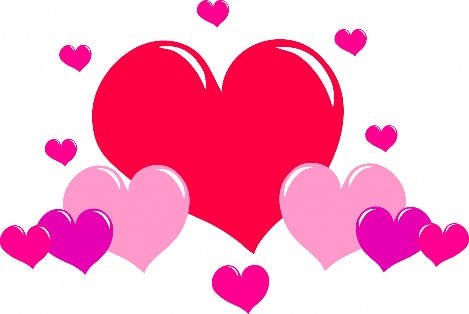 Another busy month of activities coming up in Nursery school! Please take time to read the following information.Topic: Being healthy and safe/ People who care for usWe will be continuing to learn about people who look after us within our community; doctors/nurses/police etc and also linked to this, how we can take care of ourselves through healthy eating, exercise and keeping ourselves safe.How can you help at home?Talk to your child about healthy eating and encourage healthy eating at home. Go for a walk together or engage in some family exercise. What changes can they observe in their bodies when they exercise, feel their heart beat faster etc? Talk to your child about people who help them.We are working hard to develop touch counting to 10 with the children and increased opportunities to count things around the home ie. Knives and forks, toys, cups and glasses, socks etc will be really beneficial.We will also be talking about weight and the language associated with this; heavy/light, heavier/lighter and begin to make comparisons and you can help us with this at home as well.Safe walking;As part of our topic the children will be focusing on road safety. Each class will be going on a short walk around the area on 6th February to practice our road safety and then on 20th the PSNI will be joining us to walk again and they will be distributing safe walking certificates to the children for their school books.Healthy Heart week Mon 5th-Fri 9th:Our activities throughout this week will be focusing on the children’s awareness of keeping their bodies healthy. On Friday 9th February we will be having a non uniform day to celebrate Rock Red Friday. The children can come to school wearing red and we ask that you send a non uniform donation(£1 suggested). The money raised will go to support Children’s Heartbeat Trust NI, a local charity that supports children and families with heart conditions.Parent Teacher Interviews:You will have been offered a slot during the week of 5th-9th Feb to come and meet with your child’s class teacher. Please ensure that you inform school of whether you would like this meeting to be in person or over the telephone.Your timeslot has been posted on the school website and will be available at the school gate as well.Hqlf term holidays:Don’t forget school is closed for all children from Monday 12th-Friday 16th Feb inclusive.ReminderPlease send nursery fund to school at the beginning of each month in the yellow envelope. This covers the cost of all food and activities in school. Breakfast clubDue to changes in staffing hours unfortunately we will not be able to facilitate breakfast club until 8.30am each morning from Monday 19th February (immediately after half term). We apologise for any inconvenience this may cause but the circumstances are beyond our control.Playground As previously communicated, the new playground development was due to commence on Monday (29th). I have been assured workmen will begin on site TODAY. Please be very careful as the carpark will be busy with machinery. Mr Glass over at the Model has kindly offered us the use of their play space in the mornings whilst we will be so limited here in school. We may take this opportunity on some days to walk the children across to the Model for an extended outdoor play session.